mediamosaic.netlinkedin.com/in/yhopeosborn	artworkarchive.com/profile/yhopeosborn 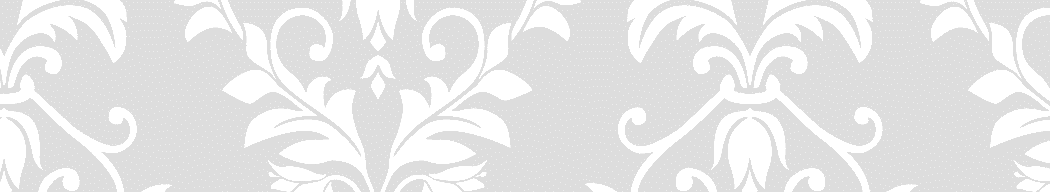 2020	MA Professional and Technical Writing with Creative Nonfiction Emphasis, University of Arkansas at Little Rock, 4.0 GPA2020	Grant Writer, CARE for Animals, Inc., Little Rock, AR	Grant Writing with Dr. Barb L’eplatteneierCreated Working Agreement and working relationship with clientResearched funders, presenting 3 with my recommendationWrote grant proposal, including cover letters, abstract, history, mission, project goal and development, budget for client to submit to funder2019	Intern, Cynda Alexander, Career Coach, Little Rock, AR	Internship with Dr. Karen KuraltResearched and blogged career-coach topics, including a 4-part series on uses of social media in career2019	Production Editor, University of Arkansas Little Rock Writers Network, Little Rock, AR	2019 Quills & Pixels with Dr. Barbara L’eplattenierProvided written generative feedback at line editing levelWorked with InDesign to create publication2017	Development Editor, University of Arkansas Little Rock Writers Network, Little Rock, AR2018 Quills & Pixels with Dr. Barbara L’eplattenierDeveloped variety of type marketing materials and marketing strategy to attract submissionsReviewed submissions for inclusionProvided generative criticism for variety of genre and subject2016-	Content Producer Lead and Writer-Blogger Volunteer2017	American Red Cross, Arkansas-Oklahoma RegionWrote and posted blogs and social mediaSupervised blogger-writers of Arkansas-Oklahoma region 2015-	Editor, University of Arkansas Little Rock, Campus Life, Little Rock, AR2016	Internship with Cynda Alexander	Conducted interviews, photographed, and wrote and edited content for e-newsletter2015	Editor, Partners Against Trafficking Humans (PATH), Little Rock, AR	With Dr. Cindy NahrwoldEdited Personnel Policy Manual during 2015	Co-Editor, Colton’s Restaurant Group, Robin Richardson, Little Rock, ARCo-edited eight job position manuals and seven test/certifications2014	Blogger, ABC Financial Services, Little Rock, ARWrote business and gym practices blogs aimed for gym owners and their clients2012-	Administrative Co-Editor, St. Andrew’s Church, Little Rock, AR2013	Co-edited variety of documents published for organization use2007	Administrative, Heifer International, Little Rock, ARResearched statistical and other dataDrafted brochures, internet pages, and other forms for public use2002-Administrative and Code Enforcement Officer, City of Terrell, Terrell, TX2007	Organized and streamlined files, forms, and proceduresFacilitated City commission and City staff meetingsProvided legal documentation of official government businessAssisted in budget development and complianceHired and trained new employees Writing_Publications_____________________________________________________________________“Justice.” Quills & Pixels 2021. Edited by Barbara L’eplattenier. (forthcoming 2021).“My Language, My Heritage.” Quills & Pixels 2020. Edited by Barbara L’Eplattenier. (forthcoming 2020).“On PTSD.” Quills & Pixels 2020. Edited by Barbara L’Eplattenier. Little Rock: University of Arkansas Little Rock Writers Network. (forthcoming 2020).“Mushrooms in Our Midst: Wildflowers of the Woods.” Woods Reader, vol 3, no. 2, Summer 2020, 38-41. Photo Essay.“Wondrous Winter Woodland,” Woods Reader, vol. 2, no. 4, Winter 2019-2020, 28-31. Photo essay. “How to Build a Better Bullet,” Ask a Career Coach! (blog), Cynda Alexander, January 9, 2020. https://askacareercoach.wordpress.com/2020/01/09/how-to-build-a-better-bullet/.“Improving Workplace Productivity, Creativity, and Happiness in the New Year,” Cynda Alexander, January 2, 2020. https://askacareercoach.wordpress.com/2020/01/02/improving-workplace-productivity-creativity-and-happiness-in-the-new-year/.“4 Uses for Social Media, Pt 4 SEO and Wordpress,” Cynda Alexander, November 26, 2019. https://askacareercoach.wordpress.com/2019/11/26/4-uses-for-social-media-pt-4-seo-and-wordpress/.“4 Uses for Social Media, Pt 3 Content and Facebook,” Cynda Alexander, November 19, 2019. https://askacareercoach.wordpress.com/2019/11/19/4-uses-for-social-media-pt-3-content-and-facebook/. “4 Uses for Social Media: Pt 2 Networking and Twitter,” Cynda Alexander, November 13, 2019. https://askacareercoach.wordpress.com/2019/11/13/4-uses-for-social-media-you-dont-want-to-miss-pt-2-networking-and-twitter/. Photo.“4 Uses for Social Media: Pt 1 Professional Branding and LinkedIn,” Cynda Alexander, November 12, 2019. https://askacareercoach.wordpress.com/2019/11/12/4-uses-for-social-media-pt-1-professional-branding-and-linkedin/.“Graffiti,” Cynda Alexander, November 12, 2019. https://askacareercoach.wordpress.com/2019/11/12/4-uses-for-social-media-pt-1-professional-branding-and-linkedin/. Photo.“60 Second Sales Pitch,” Cynda Alexander, October 29, 2019. https://askacareercoach.wordpress.com/2019/10/29/60-second-sales-pitch/.“How Does a Career Coach Help?,” Cynda Alexander, October 22, 2019. https://askacareercoach.wordpress.com/2019/10/22/how-does-a-career-coach-help/.“Red Door,” Cynda Alexander, October 22, 2019. https://askacareercoach.wordpress.com/2019/10/22/how-does-a-career-coach-help/. Photo.“4 Steps To Find a Job,” Cynda Alexander, October 9, 2019. https://askacareercoach.wordpress.com/2019/10/09/4-steps-to-find-a-job/.“How to Educate Your Resume Without a Degree,” Cynda Alexander, October 1, 2019. https://askacareercoach.wordpress.com/2019/10/01/how-to-educate-your-resume-without-a-degree/.“How to Write a Cover Letter,” Cynda Alexander, September 24, 2019. https://askacareercoach.wordpress.com/2019/09/24/how-to-write-a-cover-letter/.“Want To Be Happy at Work?,” Cynda Alexander, September 17, 2019. https://askacareercoach.wordpress.com/2019/09/17/want-to-be-happy-at-work/.“Perspective” & “The Sky Above,” Cynda Alexander, September 17, 2019. https://askacareercoach.wordpress.com/2019/09/17/want-to-be-happy-at-work/. Photos.“Top 10 Resume Tips,” Cynda Alexander, September 12, 2019. https://askacareercoach.wordpress.com/2019/09/12/top-10-resume-tips/.“Factually or Faithfully.” In 2019 Quills & Pixels. Edited by Barbara L’Eplattenier, 33-38. Little Rock: University of Arkansas Little Rock Writers Network, 2019. “Do You Know About Mental Health Worker Volunteers?,” Oklahoma Red Alert (blog), Red Cross Oklahoma, July 11, 2017. https://redcrossoklahoma.wordpress.com/2017/07/11/do-you-know-about-mental-health-worker-volunteers/. Arkansas Red Alert, American Red Cross, July 11, 2017. https://arredcross.wordpress.com/(site discontinued).“The Red Cross’s Greatest Resource,” Red Cross Oklahoma, June 23, 2017. https://redcrossoklahoma.wordpress.com/2017/06/23/the-red-crosss-greatest-resource/. Arkansas Red Alert, June 23, 2017.“The Awful Reality of Active Shooter Situations,” Red Cross Oklahoma, June 13, 2017. https://redcrossoklahoma.wordpress.com/2017/06/13/the-awful-reality-of-active-shooter-situations/. Arkansas Red Alert, 13 June 2017.“Hot Down, Summer in the South,” Red Cross Oklahoma, May 27, 2017. https://redcrossoklahoma.wordpress.com/2017/05/27/hot-down-summer-in-the-south/.“Principle—Not Stance,” Red Cross Oklahoma, May 24, 2017. https://redcrossoklahoma.wordpress.com/2017/05/24/principle-not-stance/. Arkansas Red Alert, May 24, 2017.“Learn. Practice. Share. The Pillowcase Project.” Arkansas Red Alert, April 14, 2017.“Destructiveness of and Preparedness for Severe Thunderstorms.” Arkansas Red Alert, March 25, 2017. “Donating Blood—Giving of Yourself,” Red Cross Oklahoma, February 15, 2017. https://redcrossoklahoma.wordpress.com/2017/02/15/donating-blood-giving-of-yourself/. Arkansas Red Alert, February 15, 2017.“People Are the Heart of Enid, OK’s Red Cross Presence,” Red Cross Oklahoma, February 2, 2017. https://redcrossoklahoma.wordpress.com/2017/02/02/people-are-the-heart-of-enid-oks-red-cross-presence/.“Disaster Responders—Loving, Giving People That Want to Help,” Red Cross Oklahoma, January 25, 2017. https://redcrossoklahoma.wordpress.com/2017/01/25/disaster-responders-loving-giving-people-that-want-to-help/. Arkansas Red Alert, January 25, 2017. “Vance Air Force Base Student Squadron Takes Initiative,” Red Cross Oklahoma, January 11, 2017. https://redcrossoklahoma.wordpress.com/2017/01/11/vance-air-force-base-student-squadron-takes-initiative/.“Happy Holidays, Red Cross Volunteers!” Arkansas Red Alert, December 16, 2016.“Where Is That Fire Extinguisher?,” Red Cross Oklahoma, December 12, 2016. https://redcrossoklahoma.wordpress.com/2016/12/12/where-is-that-fire-extinguisher/. Arkansas Red Alert, December 12, 2016.“Red Cross & the 2014 AR Tornados.” Arkansas Red Alert, November 17, 2016. “The Violin.” In 2016 Quills & Pixels. Edited by Chuck Anderson, 200-203. Little Rock: University of Arkansas at Little Rock Writers’ Network, 2016.“All Natural … Sugar, Salt, and Preservatives,” ABC Financial Blog. ABC Financial, September 18, 2014. https://blog.abcfinancial.com/healthy-living/all-natural-sugar-salt-and-preservatives.“Successful Social Media is Intentional and Relational.” ABC Financial Blog, September 18, 2014. https://blog.abcfinancial.com/abc-articles/successful-social-media-is-intentional-and-relational.“Medicinal Moments.” ABC Financial Blog, August 12, 2014. https://blog.abcfinancial.com/healthy-living/medicinal-moments.“Get Ready, Set … Goal!” ABC Financial Blog, August 12, 2014. https://blog.abcfinancial.com/abc-articles/get-ready-set-goal.“CODE BLUE … or Was That CODE YELLOW?” ABC Financial Blog, August 12, 2014. https://blog.abcfinancial.com/abc-articles/code-blue-or-was-that-code-yellow.“Studies Show You Can Have It All.” ABC Financial Blog, July 29, 2014. https://www.abcfinancial.com/healthy-living/studies-show-you-can-have-it-all/.“Fit Image or Fit Health.” ABC Financial Blog, July 29, 2014. https://blog.abcfinancial.com/healthy-living/fit-image-or-fit-health.“Consider the Source and Read the Fine Print.” ABC Financial Blog, July 28, 2014. https://www.abcfinancial.com/healthy-living/consider-the-source-and-read-the-fine-print/.“Strength-train Your Gym for Slow Seasons.” ABC Financial Blog, July 16, 2014. https://blog.abcfinancial.com/abc-articles/strength-train-your-gym-for-slow-seasons.“Customers, Front and Center.” ABC Financial Blog, June 3, 2014. https://blog.abcfinancial.com/abc-articles/customers-front-and-center.“Exercise from the Feet Up.” ABC Financial Blog, June 3, 2014. https://blog.abcfinancial.com/abc-articles/exercise-from-the-feet-up.“Smart Health with Smartphones.” ABC Financial Blog, May 22, 2014. https://blog.abcfinancial.com/abc-articles/smart-health-with-smartphones.“Ms. Manners Goes to the Gym.” ABC Financial Blog, May 9, 2014. https://blog.abcfinancial.com/abc-articles/ms-manners-goes-to-the-gym.“Superfoods to the Rescue.” ABC Financial Blog, May 2, 2014. https://www.abcfinancial.com/abc-articles/superfoods-to-the-rescue/.“Bridging the Gap between Fitness Club Owners and Trainers.” ABC Financial Blog, April 21, 2014. https://blog.abcfinancial.com/abc-articles/bridging-the-gap-between-fitness-club-owners-and-trainers.“Are You Hydrating Yourself into Shape?” ABC Financial Blog, April 16, 2014. https://blog.abcfinancial.com/abc-articles/are-you-hydrating-yourself-into-shape.“2014 Fitness Trending Toward a Fresh Workout for You.” ABC Financial Blog, March 25, 2014. https://www.abcfinancial.com/abc-articles/2014-fitness-trending-toward-a-fresh-workout-for-you/.	The Almost Silent Night. Co-directed by Y. Hope Osborn. Performed by Terrell Bible Church, December 2004. MSS.Multimedia Publications                                                                                                                                Oasis, Divided As One. The Sunlight Press. February 2021. Photos. (forthcoming)Perspective and Over and Away. Quills & Pixels 2020. Photos. (forthcoming)Spiraling Upstairs Downtown and Crossways. Artist Portfolio Magazine, 10 Year Anniversary Issue, vols 1-5, 2020.Breaking Dawn. Beyond Words Literary Magazine. Issue 7, October 2020, 4. Photo.UMushroom, Fairy Tableau, Mushroom 1 & 2. Woods Reader, vol 3, no. 2, Summer 2020, 38-41. Photos.Excerpt from “Mint Tea”. Plants & Poetry. Issue 5, October 2020. https://www.plantsandpoetry.org/y-hope-osborn. Digital and Print Publication. Stained Glass. Ghost Heart Literary Journal. Issue 1, May 2020. 48-49. Photo.Sentinels, Winter Geese, and Stump with Fungus. Woods Reader, vol. 2, no. 4, Winter 2019-2020, 28-31. Photos.Inclusive Exclusivity. Wix, 2016. https://yhosborn.wixsite.com/inclusiveexclusivity.2018	Independent Study, University of Arkansas Little Rock, Little Rock, ARCrafted thesis proposal Proffered rhetorical analysis of existing history and theory, developing new rhetorical framework and characteristics for lyric essays as a legitimate sub-genre of the genre creative nonfictionAccomplished comprehensive qualitative research, online, off-line, and databasesPrepared study for publication and conference panel2017	Research Methods, University of Arkansas Little Rock, Little Rock, ARCondensed and codified research interview transcriptionsPracticed quantitative, qualitative, empirical, non-empirical, online, off-line, databases, and ethnographic researchDeveloped thesis to research and write related annotated bibliography 2011	Intro to Research, University of Arkansas Little Rock, Little Rock, ARDeveloped, implemented, and analyzed electronic survey Analyzed and developed questions from NPR and MacArthur Fellows interview files Developed lexicon, selected brand, researched product, and conducted sampling for Preference TestingCompleted ethnographic compilation of field notes from immersion in community of Little Rock2014	The Red Cross, American Red Cross, Little Rock, AR	University of Arkansas at Little RockIntroduction to and immersion in an unfamiliar culture of people to write an interesting account of my experience and the experiences of its people, places, and activities2012	Profiling Criminal Profiling, University of Arkansas Little Rock, Little Rock, ARRequest for Proposal, We Will Bid, proposal, green paper, and full research and writing of whitepaper2002-	Administrative, City of Terrell, Terrell, TX2007	Researched projects for City commissions, City Manager, and Department HeadInterpreted City codes and ordinances for application to office procedures and citizen inquiresRead and interpreted City codes for legal written enforcement 1999-	War Veteran Research, Trinity Valley Community College, Terrell, TX	2000	With Professor Lou Ann EverettResearched and wrote on World War II decorated Glenn Roberts Rash and Joshua Roger of the 14th Texas Confederate Infantry Regiment from grave markers, using surrounding historical significance, county clerk’s office records, library archives, genealogist, books, war department records, and internet 1999	Case Study on Human Cloning, Trinity Valley Community College, Terrell, TXResearched history, process, legality, public knowledge, and related studies and conducted public survey to inform on and argue about human cloning in a written report Web—design, HTML, CSS		Photography—Awarded, Published, ExhibitedMicrosoft—Word, Excel, PowerPoint, Publisher, and OutlookGoogle—Docs, Sheets, Drive, Slides, SitesAdobe Creative Cloud—Lightroom, Photoshop (including Express and Elements), InDesign, DimensionWriting Awards                                                                                                                                              	2019	“On PTSD,” Honorable Mention, 48th New Millennium Writing Awards, New Millennium Writing, July 2019.2019	“On PTSD,” Creative Nonfiction Award, The Department of Rhetoric and Writing University of Arkansas Little Rock, May 10, 2019.2019	“Legitimacy of Lyric Essays: Analysis of Genre,” Research or Theoretical Writing Award, The Department of Rhetoric and Writing University of Arkansas at Little Rock, May 10, 2019.2019	“Factually or Faithfully,” Non-Fiction Short Story First Place and Memorial Award, The 62nd Grand Prairie Festival of the Arts, The Grand Prairie Arts Council, Exhibited at The Arts Center of the Grand Prairie, Stuttgart, AR, January 2019.2017	“Inclusive Exclusivity,” New Media and Technology Award, The Department of Rhetoric and Writing University of Arkansas Little Rock, May 2017. 2006	“The Violin,” Honorable Mention Personal Memoir, ByLine, September 2006.Photography Awards2021	Cosmos, Flash, Color Choreography, Ultraviolet Rays, 17th Artist Solo Competition, Light Space Time, Jan. 14, 2021.	La LaFayette, Curated into Online-Annex, Black and White: 2021, Black Box Gallery, Portland, OR, 750 entries, Feb. 1-20, 2021.	Flower Child, Special Merit Photography & Digital, All Women 2021, Light Space Time, 1093 entries, Jan. 5-Feb. 4, 2021. https://www.lightspacetime.art/all-women-art-exhibition-2021-special-merit-category/.2020	Cosmos, Best in Show Photography & Digital, 6th Annual Colorful Abstractions, Fusion Art, 601 entries, Dec. 5, 2020-Jan 4, 2021. https://www.fusionartps.com/6th-annual-colorful-abstractions-best-in-show-winners-december-2020/. https://youtu.be/NthbEJZkEcI.	Meteor, Finalist, 6th Annual Colorful Abstractions, Fusion Art, Dec 5, 2020-Jan 4, 2021.2020	Color Choreography, Best in Show Photography & Digital, 2020 All Colors, Contemporary Art Gallery Online, Dec 3-27, 2020. https://www.contemporaryartgalleryonline.gallery/2020-all-color-winners.2020	Flash, Honorable Mention, 3rd Abstracts 2020, J. Mane Gallery, 200 entries, Dec 1-31, 2020. https://www.jmanegallery.com/abstracts-2020-award-winners. 2020	Cosmos, Placed December 14, The Holiday Advent Show, Gallery Ring, Dec 1-25, 2020.2020	Red Rustic, Color Photography: 2020, Black Box Gallery, Portland, OR, 700 entries, Dec 1-20, 2020. https://blackboxgallery.com/Color%20Photography-2020-EP.html. Exhibition Catalog. (forthcoming)2020	Arboretum, Competition Winner, 7th Annual Open/No Theme, Contemporary Art Gallery Online, Nov 4-Dec 2, 2020. https://www.contemporaryartgalleryonline.gallery/2020-openno-theme-winners?rq=2020%20open%2Fno%20theme%20winners.2020 	Falling Stars and You’re My Sunshine, Finalists, 6th Annual Leaves and Petals, Fusion Art, 704 entries. Nov 5-Dec 4, 2020. https://www.fusionartps.com/6th-annual-leaves-petals-art-exhibition-november-2020/.2020	Forging Ahead, Special Merit Photograph and Digital, 10 Annual Open (No Theme), Light Space & Time, 1,004 entries, Nov 1-Nov 30, 2020. https://www.lightspacetime.art/open-art-exhibition-2020-photography-digital-category/.	Vertigo, Special Recognition Photograph and Digital, 10 Annual Open (No Theme), Light Space & Time. Nov 1-30, 2020. 2020	Fairy Wings and Flight of Fancy, Finalists, 5th Anniversary, Fusion Art, 631 entries, Nov 1 2020-Oct 31 2021. https://www.fusionartps.com/5th-anniversary-art-exhibition-november-1-2020-october-31-2021/.2020	Working 9 to 5, Photo Shoot: 2020, Black Box Gallery, Portland, OR, Sept 1-20, 2020. https://blackboxgallery.com/Photo%20Shoot-2020-EP.html. Exhibition Catalog. 2020	Flower Child, Social Choice Award, 7th Annual All Botanical, Contemporary Art Gallery Online, July 15-Aug. 12. https://www.contemporaryartgalleryonline.gallery/2020-all-botanical-winners.2020	Portals Independence—Mid 18th, Special Merit, 10th Anniversary, Light Space & Time, 2,100 entries, July 25-Oct. 25, 2020. https://www.lightspacetime.art/10th-anniversary-art-exhibition-special-merit-photo-digital/.2020	Downtown Reflection and Skyline, Finalists, 5th Annual Cityscapes, Fusion Art, 354 entries, July 5-Aug. 4, 2020. https://www.lightspacetime.art/primary-colors-art-exhibition-2020-photography-digital-category/.2020	Trapezoid Tower, 8th Place Photography and Digital, 2nd Annual Primary Colors, Light Space & Time, 744 entries, July 1-31, 2020. https://www.lightspacetime.art/primary-colors-art-exhibition-2020-photography-digital-category/.	Table for One, Special Recognition, 2nd Annual Primary Colors, Light Space & Time, July 1-31, 2020.2020	Color Choreography, 5th Place Photography and Digital, 2nd Annual Lines, Shapes & Objects, Fusion Art, 444 entries, June 5-July 4, 2020. https://www.fusionartps.com/2nd-annual-lines-shapes-objects-art-exhibition-june-2020/.	Ripples in Time, Finalist, 2nd Annual Lines, Shapes & Objects, Fusion Art, June 5-July 4, 2020.2020	Old Passes Before the Young 2020 and Pent-House Pansies, Special Merit, Created in Isolation, Light Space & Time, 1,189 entries, May 20-July 20, 2020. https://www.lightspacetime.art/created-in-isolation-exhibition-special-merit-photo-digital/.2020	By Gones Here By, Curated into Gallery, Color: The Visual Spectrum, Black Box Gallery, Portland, OR, 550 entries, June 1-20, 2020. https://blackboxgallery.com/Color-The%20Visual%20Spectrum-2020-EP.html. Exhibition catalog.2020	Monet Liliaceae 2 and Broach, Special Merit, 10th Annual Botanicals, Light Space & Time, 844 entries, May 1-31, 2020. https://www.lightspacetime.art/botanicals-art-exhibition-2020-special-merit-photo-digital/. 	Only Iris for You, Special Recognition, 10 Annual Botanicals, Light Space & Time, May 1-31, 2020.2020	Crossways, Viewpoint: Landscape and Architecture, Black Box Gallery, Portland, OR, 500 entries, January 1-20, 2020. https://blackboxgallery.com/Viewpoint-Land%20and%20Arch-EP.html. Exhibition catalog.2020	Autumn at Dardanelle 2, Lean on Me, Finalists, 4th Annual Black and White Art Exhibition, Fusion Art, 342 entries, April 5-May 4, 2020, https://www.fusionartps.com/4th-annual-black-white-art-exhibition-april-2020/. https://www.youtube.com/watch?v=O9hVsX3aPa0.2020	Ruins, Curated Online-Annex (54 artist group exhibition competition), Taking Pictures: 2020, Black Box Gallery, Portland, OR, April 1-20, 2020. http://blackboxgallery.com/Taking%20Pictures-2020-EP.html. Gallery Catalog.2020	Verge, Tres Aspect 3, Dimensions, Courthouse Clocktower, Aspire, Winner—See Exhibitions, 9th Annual Artist Spotlight Solo Art Competition, Fusion Art, March 2020. https://www.fusionartps.com/winners-of-the-9th-artist-spotlight-solo-art-competition-announced/. 2020	Verge, 3rd Place Photography and Digital Art, 7th Annual 2020 All Cityscape, Contemporary Art Gallery Online, April 2020. https://www.contemporaryartgalleryonline.gallery/2020-all-cityscape-winners.	By Gones Here By, Courthouse Clocktower 2, Golden Columns, Ripples in Time, 7th Annual 2020 All Cityscape, April 2020. Exhibit.2020	By Gones Here By, 1 of 16 Honorable Mention after 1st-5th, 4th Annual Colors Art Exhibition, Fusion Art, 497 entries, March 2020. https://fusionartps.com/4th-colors-art-exhibition-march-2020/. https://www.youtube.com/watch?v=mdQ88Qme2OA&t=14s.	Repose, Finalist, 4th Annual Colors Art Exhibition, March 2020.2020	Autumn at the Capital and Reminiscence, 1 of 15 Merit after 1st-3rd, “Seasons” Art Exhibition, Contemporary Art Room Gallery Online, January 2020. http://artroomgalleryonline.com/current_exhibition.html. https://www.youtube.com/watch?v=eqiLBuDp-dg&t=13s.2020	Oasis and Autumn at Dardanelle, Honorable Mentions, “Open” Art Exhibition, Contemporary Art Room Gallery Online, February 2020. http://www.artroomgalleryonline.com/current_exhibition.html.2020 	Verge and Crossways, Finalists, 5th Annual Artist’s Choice Art Exhibition, Fusion Art, 422 entries, February 2020. https://fusionartps.com/5th-artists-choice-art-exhibition-february-2020/. https://youtu.be/7fMU3bp6-CA.2020	Verge, Top 15 Winners as 1st Honorable Mention in Photography and Digital Media, Cityscapes Art Exhibition Photography and Digital Media Category, Light Space Time Online Gallery, 522 entries, February 1-29, 2020. https://www.lightspacetime.art/cityscapes-art-exhibition-2020-photography-digital-category/. https://youtu.be/CL61Hc_ohqU.	Aspire, Special Merit in Photography and Digital Media, Cityscapes Art Exhibition Photography and Digital Media Category, February 1-29, 2020. 2020	Autumn at Dardanelle 2, Curated in Gallery, Black and White: 2020, Black Box Gallery, Portland, OR, (submissions), February 1-20, 2020. https://blackboxgallery.com/Black%20and%20White-2020%20Gallery%20Web/index.html. Exhibition catalog.2020	Gazette in Red, Spiraling Upstairs Downtown, Dimensions, Stained Glass, Verge, Old Gazette News Ink, Aspire, Autumn at the Capital, and Golden Columns, 2nd Urban Landscapes International Online Juried Art Exhibition (Group Exhibition), J. Mane Gallery, January 6-February 6. https://www.jmanegallery.com/urban-landscapes-2020.2020	Cloud Complexity and Storm Clouds, 2 of 18 Merit after 1st-3rd, 1st Skies Online Competition, Contemporary Art Room Online Gallery, 180 entries, December-January 7, 2020. http://artroomgalleryonline.com/exhibitions/2019/december_19.html. https://youtu.be/WO_5MYBTuno.2020	Spiraling Upstairs Downtown, Aspire, Dimensions, Stained Glass, Verge, Old Gazette News Ink, Gazette in Red, Golden Columns, and Autumn at the Capital, Urban Landscapes 2020, J. Mane Gallery, over 130 entries, January 2020. https://www.jmanegallery.com/urban-landscapes-2020.2020	Crossways, Viewpoint: Landscape and Architecture, Black Box Gallery, Portland, OR, 500 entries, January 1-20, 2020. https://blackboxgallery.com/Viewpoint-Land%20and%20Arch-EP.html. Exhibition catalog.2019	Cloud Complexity, Gallery Choice (after Best in Show and Judge’s Choice, before 1st-5th), 5th Annual Open/No Theme Art Competition and Exhibition, Contemporary Art Gallery Online, December 3, 2019-January 2, 2020. https://www.contemporaryartgalleryonline.gallery/2019-openno-theme-winners.2019	Flower Child, Honorable Mention, 5th Annual Leaves & Petals Art Exhibition, Fusion Art, 559 entries, November 2019. https://fusionartps.com/5th-leaves-petals-art-exhibition-november-2019/. https://youtu.be/GGHUh6500aQ.	Winter Blues, Finalist, 5th Annual Leaves & Petals Art Exhibition, November 2019.2019	Autumn at Dardanelle, Theme Shortlist, Symmetry 2019, The Motif Collective Online Gallery, 180 entries, November 2019. https://www.motifcollective.com/winners-nov-2019.html.2019	Wood Sprite, Special Merit Photography, 3rd Annual Patterns Online Art Exhibition Digital Media, and 3D, Light Space Time Online Gallery, 652 entries, October 2019. https://www.lightspacetime.art/patterns-art-exhibition-2019-photography-digital-category/. https://youtu.be/KRdADRw-vV0.	Berry Bower, Special Recognition, 3rd Annual Patterns Online Art Exhibition Photography and Digital Media, October 2019.2019	Spiraling Upstairs Downtown, Honorable Mention (within top 20), 9th Annual Open (No Theme) Art Exhibition Photography and Digital, Light Space Time Online Gallery, 782 entries, September 2019. https://www.lightspacetime.art/open-no-theme-art-exhibition-2019-photography-digital-category/. https://youtu.be/SNiazt2ibMs.	Breaking Dawn, Special Merit (1 of 34 after top 20), 9th Annual Open (No Theme) Art Exhibition Photography and Digital, September 2019.2019	Cloud Complexity and Hope O’sborn and the Beyond, Finalists, 3rd Annual Skies Art Competition, Fusion Art, 378 entries, September 2019. https://fusionartps.com/3rd-skies-art-exhibition-september-2019/. https://youtu.be/KAY3_T4Pk7o.2019	A Passing Butterfly, Special Merit (after top 10), 9th Annual “Botanicals” Online Art Exhibition, Light Space Time Online Gallery, 678 entries, August 2019. https://www.lightspacetime.art/botanicals-art-exhibition-2019-photography-digital-category/. https://youtu.be/Oz1jS1s0VdM.2019	Prism and Meditation, Finalists, 4th Annual Waterscapes International Exhibition, Fusion Art, 422 entries, August 2019. https://fusionartps.com/4th-waterscapes-art-exhibition-august-2019/. https://youtu.be/6RLIezC9jn8.2019	Perspectival (consisting of Tracks, Perspective, Over and Away, Zakim), Honorable Mention Architecture Series, Monovisions Photography Awards Black and White 2019, 2580 entries, July 2019. https://monovisionsawards.com/winners-gallery/monovisions-awards-2019/series/architecture/.2019	True Love and Christmas Kitty (10-person exhibition winners), Pets We Love 2019, Art-Competition Online, July 2019. https://www.youtube.com/embed/EdBaVXidzCM?rel=0&showinfo=0.2019	Over and Away and Perspective, Finalists, Lines, Shapes & Objects Art Exhibition, Fusion Art, 501 entries, July 2019. https://fusionartps.com/lines-shapes-objects-art-exhibition-july-2019/. https://youtu.be/1AIQa4aFGR8.2019	Over and Away and Symbiotic, Finalists, 3rd Annual Black & White International Online Juried Art Exhibit, Fusion Art, 460 entries, May 2019. https://fusionartps.com/3rd-black-white-art-exhibition-may-2019/. https://youtu.be/xui6YIo6FsA.2019	Over and Away, Photo of the Day, Capture Arkansas, capturearkansas.com (site discontinued), February 2019.	Eureka! Spiraling Out of Control, Photo of the Day, Capture Arkansas, May 2019.	My Verbena, Photo of the Day, Capture Arkansas, May 2019.	A Weed by Any Other Name, Photo of the Day, Capture Arkansas, May 20192019	Christmas Glow, 3rd Place Digital & Photography, 2nd Seasons Quarterly Art Exhibition, Fusion Art, April 15-July 14, 2019. https://fusionartps.com/2nd-seasons-art-exhibition-winners-april-july-2019/. https://youtu.be/N3TmiXUD5cs.2019	Perspective, Curated Online-Annex (54 artist group exhibition competition), Black and White: 2019, Black Box Gallery, Portland, OR, July 1-20, 2019. https://blackboxgallery.com/Black%20and%20White-2019-EP.html. Exhibition catalog.2019	Perspective, Honorable Mention Photography & Digital, 4th Annual Artist's Choice Art Exhibition, Fusion Art, 422 entries, April 2019. https://fusionartps.com/4th-artists-choice-art-exhibition-april-2019/. https://youtu.be/r-IKm_-lNL4.2019	Tree Line, Photo of the Day, Capture Arkansas, capturearkansas.com (site discontinued), April 2019.Exhibit Only2020	Architectural Series, Artist Spotlight Solo Art Exhibition, Fusion Art, https://fusionartps.com and YouTube video. (forthcoming June 2020)2020	Perspectival and Aspire (35-person exhibit) Ann Exhibit, The Rep Artworks, Little Rock, AR, January 		27-February 27, 2020.2019	Perspective and Oasis, Inspi[Her] An Exhibition of Women Artists, Aimee Thompson Gallery, Benton, AR, November 21-December 17, 2019. https://www.facebook.com/events/1138642479666314/?active_tab=discussion. Exhibition catalog.2019	Legitimacy of Lyric Essays: Analysis of Genre	3rd Annual College of Social Sciences and Communication Research & Creatives Works Showcase, Little Rock, ARPresenting my independent study as a panelist2018	Building Quality Student Experiences in Online Writing Programs	Council for Programs in Technical and Scientific Communication Conference, Minneapolis, MNCollaborative presentation with Dr. Karen Kuralt/Dr. Heidi Harris Discussing my student experience2014-Current	Member, The International Honor Society of Phi Kappa Phi2019	Book Grant Award, UA Little Rock Scholarships Bookstore Advisory Committee Spring, University of Arkansas, Little Rock, $500.  2018-19	George C. Douthit Endowed Scholarship and Internship, KUAR News and Arkansas Public Media, University of Arkansas Little Rock2017 	Exceptional Volunteer Service Award, American Red Cross, Plaque with Ceremony2013-17	Winthrop-Rockefeller Scholarship, Winthrop-Rockefeller, University of Arkansas at Little Rock.2000-02	Who’s Who Among Students in American Junior Colleges1999-02	Member, Phi Theta Kappa International Honor Society of the Two-Year College2018-	Treasurer2020 	The Writers Network, University of Arkansas Little Rock2016-	Lead Content Producer2017	American Red Cross, Arkansas-Oklahoma Region2015	Editing and Formatting Volunteer	Partners Against Trafficking Humans (PATH), Little Rock, AR2009-	Direct Patient Care Volunteer2011	Arkansas Children’s Hospital, Little Rock, AR2004	DeGolyer House Docent	Dallas Arboretum and Botanical Garden, Dallas, TX